         CASCADE FIELD & sTREAM CLUB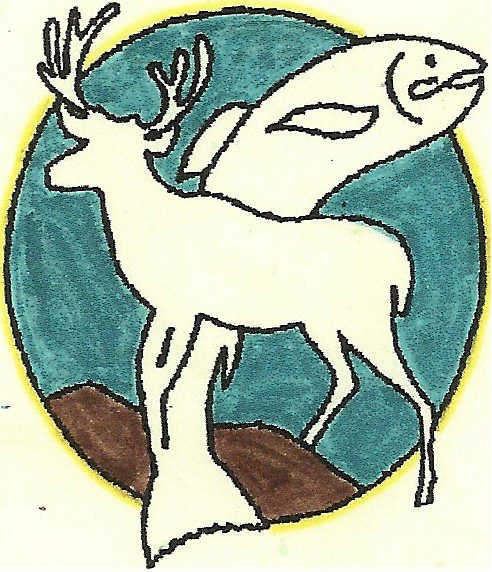 PO BOX 424                      website: www.cascadefieldandstream.com       CLE ELUM, WA.                   Email: steve@cascadefieldandstream.com              98922                         Facebook: CascadeFieldandStreamClub                                                                                                      President Mark Bennett - 509-670-1464                                  
		NEWSLETTER    ISSUE 37   January 2016RANGE: We've had lots of new members asking what we have in the hopper for plans at the range. Past newsletters with a lot of the info are available at the website. We did get a grading permit, so, when available, we hope the Operating Engineers School will still be able to do some major earth moving work for us (ie. widen the rifle range, construct a maintenance road across the north side of property, construct a road down to the proposed Law Enforcement training range). Our State grant will need to be amended in consideration of the changes for a single, long shooting shed at the rifle range rather than a bunch of smaller sheds (Blue prints provided by Steve Senger). Part of the grant will include parking and ramps required under the Americans with Disabilities Act. The pole building over the storage containers was built to protect the containers from the weather. We plan to enclose the building to have a small meeting room in the middle. We have purchased a heavy-duty generator which will provide power for the meeting room and, eventually lights at the rifle/pistol ranges. The target committee has purchased a huge amount of steel and other targets which should last us for many years. BANQUET/RAFFLE:  Get Raffle tickets by sending us a check or money order with the number of $5 raffle tickets you want (CF&S, PO Box 424, Cle Elum 98922). Or, shop at Owen's Meats, Cle Elum Farm and Home, Cle Elum Hardware, Reliable Auto, Mike's Tavern, Glondo's Sausage, 3 Forks Ammo, Carek's Meats, Grizzly Safe Co., Kittitas County Trading Post, Brothers N Arms, and TroutWater Fly Shop, and pick up some raffle tickets. Contact Mark Bennett (509-670-1464) for raffle tickets to sell. Banquet tickets are now available at $35. Contact us via mail to purchase or go to Reliable Auto, Cascade Door and Remodel, or Grizzly Safe Co. for tickets. Check out the website for a look at the 2016 banquet flyer developed by our own Tom Saffle - it is a beautiful piece of work. MISC:  - We ended the year 2015 with 363 members! Now, that's something to brag about. - The gate lock combo has been changed. So, if you have not renewed your membership you can't get in!  - Remember to renew your NRA dues through the Club so we get a kickback from NRA.- Nominations for Officers is open. Surely someone out there wants to see a new V.P.???? A ballot will be    sent out in the next newsletter, will be on the website and at the banquet. The vote will be the night of the banquet. - If you go to use the range take a snow shovel to clear the benches off.  - Motion passed to send $500 (up from $200) to Easton Archery Club for our annual support donation.   - Hunter Ed. classes set for June 20th and July 18th.  A third class may happen depending on demand.                                                                       	Happy New Year, Steve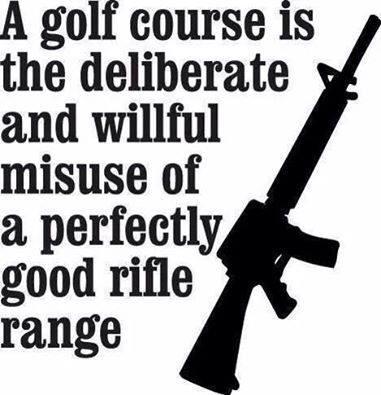 